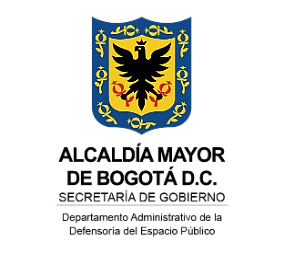 Inicio pestaña: Atención a la Ciudadanía en la página principalINSTRUCTIVOPROCESO: ATENCIÓN A LA CIUDADANIA                                      PROCEDIMIENTO Y/O DOCUMENTO: ATENCIÓN A LA CIUDADANIAÍtem/s Inspeccionado/s:Fecha:DIA/MES/AÑOPuntos chequeados1   2  3  4  5  6   7  8 Responsable:1. Inicio de la página webActualizadoDatos de canales y horarios de atención actualizados    SI    NOObservaciones:Observaciones:2. Defensor de la CiudadaníaActualizadoNombre del Defensor Vigente    SI    NODatos de contactos actualizados    SI    NOObservacionesObservaciones3. Trámites y ServiciosActualizadoOtros Procedimientos Administrativos (OPA)    SI    NOServicios    SI    NOTrámites    SI    NOObservacionesObservaciones4. Peticiones, Quejas y ReclamosActualizadoSistema de Quejas y Peticiones -Bogotá Te Escucha     SI    NODenuncias por actos de corrupción    SI    NOLocalización física    SI    NOChat    SI    NOInforme PQR numeral 3) del artículo 3° del Decreto 371 de 2010    SI    NOInforme Solicitudes Acceso a la Información artículo 52 del Decreto 103 de 2015 y del literal h) del artículo 11 de la Ley 1712 de 2014 y Decreto 1081 del 2015 en el artículo 2.1.1.6.2.    SI    NOObservacionesObservaciones5. Consulta del RadicadoActualizadoConsulte el estado de su radicado    SI    NOObservacionesObservaciones6. Botón de NotificacionesActualizadoVerificación anonimización de las respuestas con datos personales del peticionario    SI    NOObservacionesObservaciones7. Preguntas FrecuentesActualizadoIdentificación preguntas y respuestas    SI    NOObservacionesObservaciones8. OtrosActualizado    SI    NOObservacionesObservacionesÍTEMINSTRUCCIÓNÍTEM INSPECCIONADORevisión adelantada en la página webFECHASe debe ingresar la fecha en que se realiza la actividad en el formato día, mes y año (DD/MM/AAAA)PUNTOS CHEQUEADOSLista de los puntos revisados, tales como información de los canales presenciales, virtuales y telefónicos de la Entidad, datos del Defensor a la Ciudadanía, tramite y servicios, peticiones, quejas y reclamos, consulta del radicado,RESPONSABLERegistre de manera legible la persona encargada de cumplir el compromiso.Marcar SI o NODe acuerdo con lo identificado en la página web. En caso de que haya información faltante, debe observarse en el campo Observaciones y reportar al Oficina de Sistemas para su cargue.1. Inicio de la página web1. Inicio de la página webDatos y canales de atenciónIdentificar si se cuenta con la información actualizada en la página principal en los datos y revisar por canal de atención la información relacionada. Esta información debe reposar para consulta de los ciudadanos y clientes externos e internos ordenada de la siguiente manera:Datos de Canal Presencial: Dirección completa, ciudad y país de ubicación, datos de los módulos de atención a la ciudadanía presencial y módulos de radicación, jornada y horario de atención, números telefónicos (PBX, línea gratuita, celular)Datos del Canal Virtual: Debe llevar los enlaces de Bogotá Te Escucha el link de la ventanilla estos enlaces deben direccionar a las correspondientes páginas; correo electrónico, chat, horario de atención, consulta de radicados y verificar con el código de verificación y correo de notificaciones judiciales.Datos del Canal Telefónico: Debe tener la información de los números telefónicos (PBX, línea gratuita, celular), horarios de atención y la línea 195.2. Defensor de la Ciudadanía2. Defensor de la CiudadaníaIdentificaciónRegistre el acceso al botón de Defensor de Atención al Ciudadano en el link:  https://www.dadep.gov.co/atencion-a-la-ciudadania/defensor-ciudadania  Nombre del Defensor Vigente Debe llevar el nombre del actual Defensor a la CiudadaníaDatos de contactos actualizadosDebe llevar los datos como dirección, horarios de atención, teléfono, extensión, correo electrónico e información respecto a los datos de radicación.3. Trámites y Servicios3. Trámites y ServiciosOtros Procedimientos Administrativos (OPA)Identificar en el link de Otros Trámites y Servicios de Otros Procedimientos Administrativos (OPA) en el link: https://www.dadep.gov.co/atencion-a-la-ciudadania/tramites-y-servicios Servicios Identificar los servicios de la Entidad y sí se encuentran actualizados en el link de la Entidad y a partir de la Guía de Trámites y Servicios del DADEP https://bogota.gov.co/servicios/entidad/departamento-administrativo-de-la-defensoria-del-espacio-publico-dadep TrámitesIdentificar los trámites de la Entidad y sí se encuentran actualizados y a partir de la Guía de Trámites y Servicios del DADEP https://bogota.gov.co/servicios/entidad/departamento-administrativo-de-la-defensoria-del-espacio-publico-dadep4. Peticiones, Quejas y Reclamos4. Peticiones, Quejas y ReclamosBogotá Te Escucha Quejas y Reclamos Identificar el botón de acceso al ciudadano del botón de Bogotá Te Escucha lleve a la página del Sistema.Denuncias por actos de corrupción Identificar el botón de acceso de Denunciar por actos de corrupción, identificar la anonimización de datos tales como cédula de ciudadanía dirección, correo electrónico, teléfonos en los datos del destinatario y en el cuerpo de la respuesta. Localización física Identificación de la localización física de la Entidad en el canal presencial.ChatIdentificación del botón de acceso del chat, interacción con Alameda (ChatBot) y su acceso permita la conexión al ciudadano posterior de la primera interacción.Informes PQRVerificar publicación del informe mensual PQR numeral 3) del artículo 3° del Decreto 371 de 2010.Informes Acceso a la Información Verificar publicación del informe mensual de solicitudes Acceso a la Información artículo 52 del Decreto 103 de 2015 y del literal h) del artículo 11 de la Ley 1712 de 2014 y Decreto 1081 del 2015 en el artículo 2.1.1.6.25. Consulte su radicado5. Consulte su radicadoConsulte el estado de su radicadoIdentificar el botón de consulta del radicado, realizando la prueba que permita la búsqueda del código de verificación del radicado en Orfeo6. Botón Notificaciones6. Botón NotificacionesComunicacionesEn el campo Comunicaciones revisar los comunicados emitidos mensualmente por la Entidad verificando la anonimización de datos tales como cédula de ciudadanía, dirección de notificación, correo electrónico, teléfonos en los datos del destinatario y en el cuerpo de la respuesta y en las copias, en caso que sea una persona natural y disponga datos sensibles, privados y semiprivados.A partir de la Ley 1581 de 2012 y la Ley 1266 de 2008 en el artículo 3, literal g y h y el artículo 5.7. Preguntas frecuentes7. Preguntas frecuentesObservacionesIdentificar si existen las preguntas frecuentes y se encuentran resueltas en el link dispuesto.8. Otros8. OtrosObservacionesAnotar las observaciones generadas que hayan sido encontradas contra revisión efectuada.